333/22Mineral Titles Act 2010NOTICE OF LAND CEASING TO BE A MINERAL TITLE AREAMineral Titles Act 2010NOTICE OF LAND CEASING TO BE A MINERAL TITLE AREATitle Type and Number:Exploration Licence 31684Area Ceased on:19 September 2022Area:7 Blocks, 22.97 km²Locality:LANCEWOODName of Applicant(s)/Holder(s):100% SCRIVEN EXPLORATION PTY LTD [ACN. 006 264 615]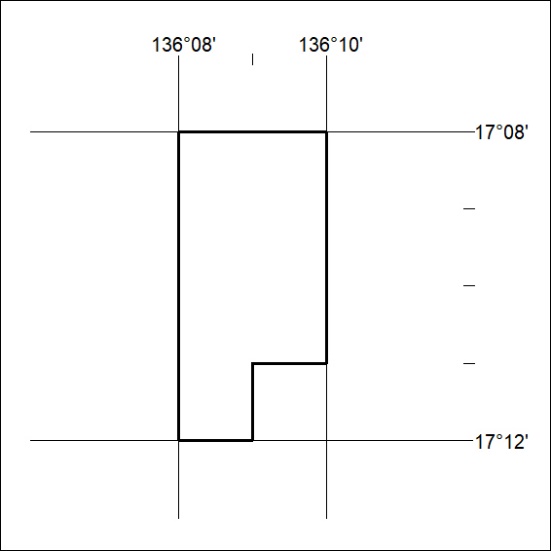 